BATH AND BEPPU FRIENDSHIP ASSOCIATIONCommittee Meeting AGENDA 18:30 19th July 2018Kaposvar Room, The Guildhall, Bath Close meeting. Time to socialize afterwards.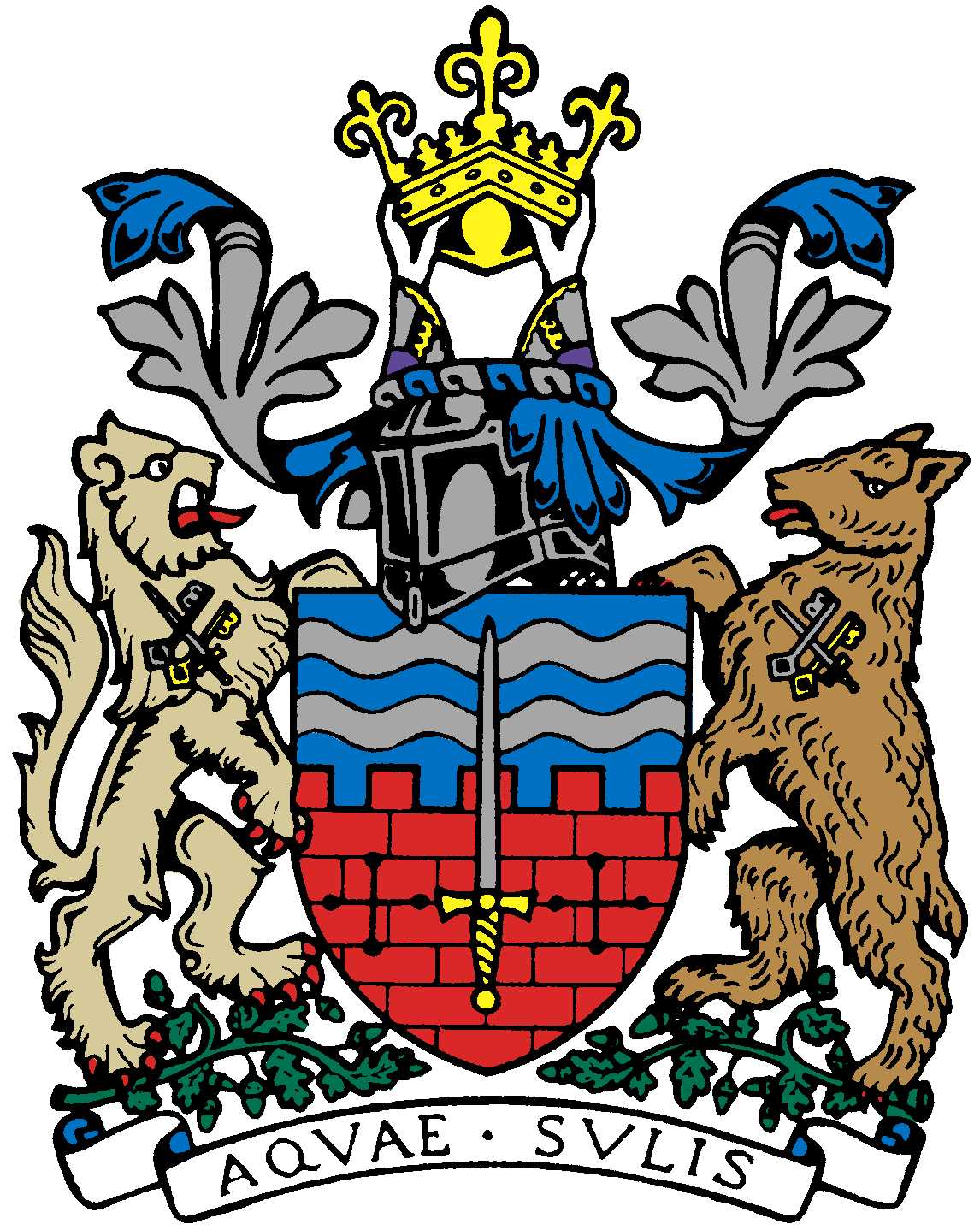 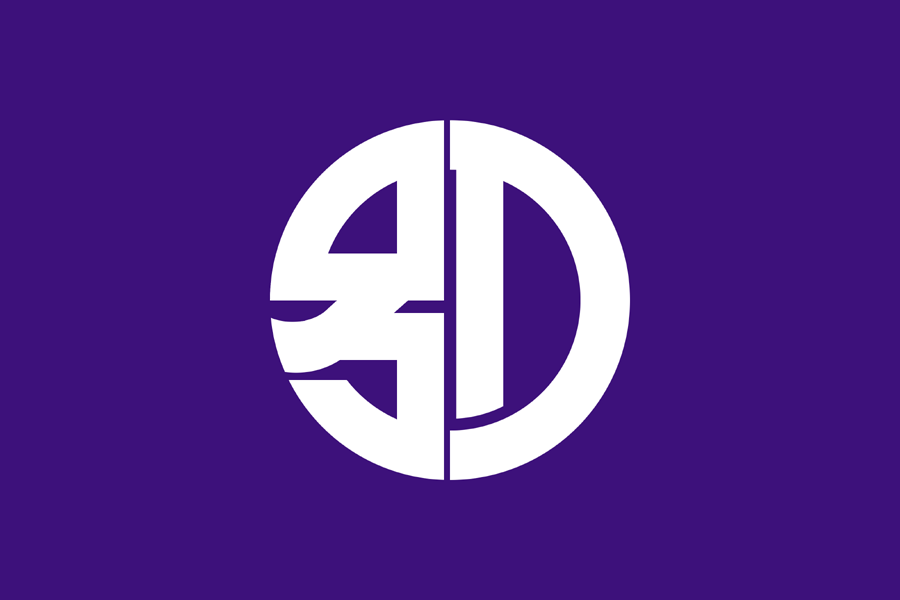 ItemBy1Welcome Kaoru 2Minutes of Last MeetingJane3Review informal sake event on 6/10 Kaoru4Review Women’s Adventure trip to Japan/Presentation 6/10Caroline/Tania5Review Bristol Japan Cultural Showcase events: June/OctYumiko-san6Review Bath Uni MBA Sake eventMr. Takeuchi7Emakimono Update Mieko-san8Summer Obon Picnic?Mieko-san9Twinning Owl UpdatePaul10Review Tea Ceremony workshop event at MEAAYukie11Update on Japan-themed talks by DTDavid Tanner12Website/social media updateKaoru/Jane/Tania etc.13GDPR Update14Next Meeting Jane